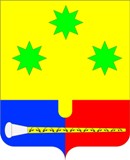 СОВЕТ  депутатов Агаповского СЕЛЬСКОГО ПОСЕЛЕНИЯАгаповского района Челябинской области ПЯТОГО СОЗЫВА
СОРОК седьмое ЗАСЕДАНИЕ23 декабря  2019г.                                                                                                                 № 169«О бюджете Агаповского сельского поселения на 2020 год и на плановый период 2021 и 2022 годов»В соответствии с Бюджетным кодексом Российской Федерации, Федеральным законом «Об общих принципах организации местного самоуправления в Российской Федерации», Уставом Агаповского сельского поселения, Положением о бюджетном процессе в Агаповском сельском поселении, Совет депутатов Агаповского сельского поселения РЕШАЕТ:Статья 1. Основные характеристики бюджета Агаповского сельского поселения на 2020 год и плановый период 2021 и 2022 годов 1. Утвердить основные характеристики бюджета Агаповского сельского поселения на 2020 год:1) прогнозируемый общий объем доходов бюджета Агаповского сельского поселения в сумме 18607,65 тыс. рублей, в том числе безвозмездные поступления от других бюджетов бюджетной системы Российской Федерации в сумме 6084,25 тыс. рублей;2) общий объем расходов бюджета Агаповского сельского поселения в сумме 18607,65 тыс. рублей.2. Утвердить основные характеристики бюджета Агаповского сельского поселения на плановый период 2021 и 2022 годов:1) прогнозируемый общий объем доходов бюджета Агаповского сельского поселения на 2021 год в сумме 16790,74 тыс. рублей, в том числе безвозмездные поступления от других бюджетов бюджетной системы Российской Федерации в сумме 4069,44 тыс. рублей, и на 2022 год в сумме 18073,86 тыс. рублей, в том числе безвозмездные поступления от других бюджетов бюджетной системы Российской Федерации в сумме 5260,44 тыс. рублей;2) общий объем расходов бюджета Агаповского сельского  поселения на 2021 год в сумме														   16790,74 тыс. рублей, в том числе условно утвержденные расходы в сумме 417 тыс. рублей  и на 2022 год в сумме 18073,86 тыс. рублей, в том числе условно утвержденные расходы в сумме 898 тыс. рублей .Статья 2. Использование остатков средств бюджета Агаповского сельского поселения на 1 января 2020 годУтвердить объем остатков средств бюджета Агаповского сельского поселения на 1 января 2020 год в сумме 500 тыс. рублей, направляемых на покрытие временных кассовых разрывов, возникающих в ходе исполнения бюджета Агаповского сельского поселения в 2020 году.Статья 3. Нормативы доходов бюджета Агаповского сельского поселения на 2020 год и плановый период 2021 и 2022 годов Утвердить нормативы доходов бюджета Агаповского сельского поселения на 2020 год и на плановый период 2021 и 2022 годов согласно приложению 1.	Статья 4. Главные администраторы доходов бюджета Агаповского сельского поселения и источников финансирования дефицита бюджета Агаповского сельского поселения 	1. Утвердить перечень главных администраторов доходов бюджета Агаповского сельского поселения согласно приложению 2.	2. Утвердить перечень главных администраторов источников финансирования дефицита бюджета Агаповского сельского поселения согласно приложению 3.Статья 5. Бюджетные ассигнования на 2020 год и плановый период 2021 и 2022 годов 1. Утвердить общий объем бюджетных ассигнований на исполнение публичных нормативных обязательств бюджета Агаповского сельского поселения на 2020 год в сумме 136,47 тыс. рублей, на 2021 год в сумме  0,00 рублей и на 2022 год в сумме 0,00 рублей.            2. Утвердить:1) распределение бюджетных ассигнований по разделам, подразделам, целевым статьям и группам видов расходов  классификации расходов бюджета Агаповского сельского поселения на 2020 год и на плановый период 2021 и 2022 годов, согласно приложению 4;	2) ведомственную структуру расходов бюджета Агаповского сельского поселения на 2020 год и на плановый период 2021 и 2022 годов согласно приложению 5;	Статья 6. Особенности исполнения бюджета Агаповского сельского поселения в 2020 1. Установить в соответствии с пунктом 3 статьи 31 решения Совета депутатов Агаповского сельского поселения «О бюджетном процессе в Агаповском сельском поселении» следующие дополнительные основания для внесения в 2020 году изменений в показатели сводной бюджетной росписи бюджета Агаповского сельского поселения:1) изменение бюджетной классификации Российской Федерации, в том числе для отражения межбюджетных трансфертов;2) перераспределение администрацией Агаповского сельского поселения бюджетных ассигнований, предусмотренных в ведомственной структуре по соответствующим разделам по кодам классификации расходов бюджетов бюджетной системы Российской Федерации;3) принятие решений об утверждении муниципальных программ, о внесении изменений в муниципальные программы;				4) поступление в доход бюджета Агаповского сельского поселения средств, полученных в адрес муниципальных казенных учреждений от добровольных пожертвований;			5) поступление в доход бюджета Агаповского сельского поселения средств, полученных в адрес муниципальных казенных учреждений в возмещение ущерба при возникновении страховых случаев.3. Установить, что доведение лимитов бюджетных обязательств на 2020 год и финансирование в 2020 году (в том числе формирование заявок на оплату расходов) осуществляется с учетом следующей приоритетности расходов:1) оплата труда и начисления на оплату труда;2) оплата коммунальных услуг;3) исполнение публичных нормативных обязательств;4) ликвидация последствий чрезвычайных ситуаций;5) предоставление мер социальной поддержки отдельным категориям граждан;6) оплата услуг связи, арендной платы за пользование помещениями, арендуемыми муниципальными казенными учреждениями;7) уплата муниципальными казенными учреждениями налогов и сборов;4. Доведение лимитов бюджетных обязательств на 2020 год по иным направлениям, не указанным в настоящей части, осуществляется в соответствии с распоряжениями Администрации Агаповского сельского поселения.Статья 7. Верхний предел муниципального внутреннего долга. Объем расходов на обслуживание муниципального долга. Предельный объем муниципальных заимствованийУстановить верхний предел муниципального внутреннего долга :на 1 января 2021 года в сумме 626,00 тыс. рублей, в том числе верхний предел долга по муниципальным гарантиям в сумме 0,0 тыс. рублей; на 1 января 2022 года в сумме 636,00 тыс. рублей, в том числе верхний предел долга по муниципальным гарантиям в сумме 0,0 тыс. рублей;на 1 января 2023 года в сумме 640,00 тыс. рублей, в том числе верхний предел долга по муниципальным гарантиям в сумме 0,0 тыс. рублей;Установить объем расходов на обслуживание муниципального долга на 2020 год в сумме 0,00 тыс. рублей, на 2021 год в сумме 0,00 тыс. рублей и на 2022 год в сумме 0,00 тыс. рублейУстановить предельный объем муниципальных заимствований, направляемых на финансирование дефицита местного бюджета и  погашение долговых обязательств, на 2020 год в сумме 0,00 тыс. рублей, на 2021 год в сумме 0,00 тыс. рублей, и на 2022 год в сумме 0,00 тыс. рублей.Статья 8. Программы муниципальных внутренних и внешних заимствований, муниципальных гарантий1. Утвердить программу муниципальных внутренних и внешних заимствований на 2020 год и на плановый период 2021 и 2022 годов согласно приложению 6. 2. Утвердить программу муниципальных гарантий в валюте Российской Федерации на 2020 год и на плановый период 2021 и 2022 годов согласно приложению 7.Статья 9. Источники внутреннего финансирования дефицита бюджета Агаповского сельского поселения 1.Утвердить источники внутреннего финансирования дефицита бюджета Агаповского сельского поселения на 2020 год и  на плановый период 2021 и 2022 годов согласно приложению 8..Статья 10. Межбюджетные трансферты бюджету Агаповского муниципального района из бюджета Агаповского сельского поселенияУтвердить общий объем межбюджетных трансфертов, предоставляемых бюджету Агаповского муниципального района из бюджета Агаповского сельского поселения в 2020 году в сумме 0,00 тыс. рублей, в 2021 году в сумме 0,00 тыс. рублей, в 2022 году в сумме 0,0 тыс. рублей.Глава поселения                                                                И.В. Гуляев                                                                                                                                                                              Приложение 1к решению Совета депутатов Агаповскогосельского поселения«О бюджете Агаповского сельского поселенияна 2020 год и на плановый период 2021 и 2022 годов»от «23» декабря 2019 года № 169 Нормативы доходов бюджета Агаповского сельского поселенияна 2020 год и плановый период 2021 и 2022 годов (в процентах)Приложение 2к решению Совета депутатов Агаповскогосельского поселения«О бюджете Агаповского сельского поселенияна 2020 год и на плановый период 2021 и 2022 годов»                                                                                            от «23» декабря 2019 года № 169 Переченьглавных администраторов доходов бюджетаАгаповского сельского поселенияПримечание.   1 Администрирование данных поступлений осуществляется с применением кодов подвидов доходов, предусмотренных приказом Министерства финансов Российской Федерации от 6 июня 2019 года № 86н «Об утверждении кодов (перечней кодов) бюджетной классификации Российской Федерации, относящихся к федеральному бюджету и бюджетам государственных внебюджетных фондов Российской Федерации»»   2 Администрирование данных поступлений осуществляется с применением кодов подвидов  доходов, предусмотренных распоряжением Администрации Агаповского сельского поселения  от 24.04.2019 г. № 21. «Об утверждении перечня кодов подвидов по видам  доходов»   3 В части доходов, зачисляемых в бюджет Агаповского сельского поселения.                                                                                                                                                Приложение 3к решению Совета депутатов Агаповскогосельского поселения«О бюджете Агаповского сельского поселенияна 2020 год и  на плановый период 2021 и 2022 годов»   от «23» декабря 2019 года № 169Переченьглавных администраторов источников финансированиядефицита бюджета Агаповского сельского  поселенияПриложение 4к решению Совета депутатов Агаповского сельского поселения«О бюджете Агаповского сельского поселенияна 2020 год и на плановый период 2021 и 2022 годов»от «23» декабря 2019 года № 169Распределение бюджетных ассигнований по разделам, подразделам, целевым статьям и группам видов расходов классификации расходов бюджета Агаповского сельского поселения на 2020 год и на плановый период 2021 и 2022 годов                                                                                                        Приложение 6                                                                          к решению Совета депутатов Агаповскогосельского поселения«О бюджете Агаповского сельского поселенияна 2020 год и на плановый период 2021 и 2022 годов                                                                                                    от «23» декабря 2019 года № 169ПрограммаМуниципальных внутренних и внешних заимствований на 2020 год и на плановый период 2021 и 2022 годовПредоставление внутренних и внешних заимствований  в 2020 году  и на плановый период 2021 и 2022 годов не планируются.Приложение 7к решению Совета депутатов Агаповскогосельского поселения «О бюджете Агаповского сельского поселения           на 2020 год и на плановый период 2021 и 2022 годов»                            от «23» декабря 2019 года № 169Программамуниципальных гарантий  в валюте Российской Федерации на 2020 год и на плановый период 2021 и 2022 годовМуниципальные гарантии в валюте Российской Федерации в 2020 году и на плановый период 2021 и 2022 годов не планируются Приложение 8к решению Совета депутатов Агаповскогосельского поселения«О бюджете Агаповского сельского поселенияна 2020 год и на плановый период 2021 и 2022 годов»от «23» декабря 2019 года № 169Источникивнутреннего финансирования дефицитабюджета Агаповского сельского поселения на 2020 год  и на плановый период 2021 и 2022 годов                                                                                                                                     (тыс.руб)                                                               РЕШЕНИЕНаименование доходаБюджет сельского поселенияДоходы от погашения задолженности и перерасчетов по отмененным налогам, сборам и иным обязательным платежамЗемельный налог (по обязательствам, возникшим до 1 января 2006 года), мобилизуемый на территориях сельских поселений100Доходы от использования имущества, находящегося в государственной и муниципальной собственностиДоходы от размещения временно свободных средств бюджетов сельских поселений100Доходы от оказания платных услуг и компенсации затрат государстваДоходы от оказания информационных услуг органами местного самоуправления сельских поселений, казенными учреждениями сельских поселений100Плата за  оказание услуг по присоединению объектов дорожного сервиса к автомобильным дорогам общего пользования местного значения, зачисляемая в бюджеты сельских поселений100Прочие доходы от оказания платных услуг (работ) получателями средств бюджетов сельских поселений100Доходы, поступающие в порядке возмещения расходов, понесенных в связи с эксплуатацией  имущества сельских поселений100Прочие доходы от компенсации затрат  бюджетов сельских поселений100Доходы от продажи материальных и нематериальных активовДенежные средства, полученные от реализации принудительно изъятого имущества, подлежащие зачислению в бюджет сельского поселения (в части реализации основных средств по указанному имуществу)100Денежные средства, полученные от реализации принудительно изъятого имущества, подлежащие зачислению в бюджет сельского поселения (в части реализации материальных запасов по указанному имуществу)100Доходы от административных платежей и сборовПлатежи, взимаемые органами местного самоуправления (организациями) сельских поселений за выполнение определенных функций100Доходы от штрафов, санкций, возмещения ущербаПлатежи в целях возмещения убытков, причиненных уклонением от заключения с муниципальным органом  сельского поселения (муниципальным казенным учреждением) муниципального контракта, а также иные денежные средства, подлежащие зачислению в бюджет  сельского поселения за нарушение законодательства Российской Федерации о контрактной системе в сфере закупок товаров, работ, услуг для обеспечения государственных и муниципальных нужд (за исключением муниципального контракта, финансируемого за счет средств муниципального дорожного фонда)100Платежи в целях возмещения убытков, причиненных уклонением от заключения с муниципальным органом  сельского поселения (муниципальным казенным учреждением) муниципального контракта, финансируемого за счет средств муниципального дорожного фонда, а также иные денежные средства, подлежащие зачислению в бюджет  сельского поселения за нарушение законодательства Российской Федерации о контрактной системе в сфере закупок товаров, работ, услуг для обеспечения государственных и муниципальных нужд100Платежи в целях возмещения ущерба при расторжении муниципального контракта, заключенного с муниципальным органом  сельского поселения (муниципальным казенным учреждением), в связи с односторонним отказом исполнителя (подрядчика) от его исполнения (за исключением муниципального контракта, финансируемого за счет средств муниципального дорожного фонда)100Платежи в целях возмещения ущерба при расторжении муниципального контракта, финансируемого за счет средств муниципального дорожного фонда  сельского поселения, в связи с односторонним отказом исполнителя (подрядчика) от его исполнения100Денежные взыскания, налагаемые в возмещение ущерба, причиненного в результате незаконного или нецелевого использования бюджетных средств (в части бюджетов сельских поселений)100Платежи, уплачиваемые в целях возмещения вреда, причиняемого автомобильным дорогам местного значения транспортными средствами, осуществляющими перевозки тяжеловесных и (или) крупногабаритных грузов100Доходы от прочих неналоговых доходовНевыясненные поступления, зачисляемые в бюджеты сельских поселений100Возмещение потерь сельскохозяйственного производства, связанных с изъятием сельскохозяйственных угодий, расположенных на территориях сельских поселений (по обязательствам, возникшим до 1 января 2008 года)100Прочие неналоговые доходы бюджетов сельских поселений100Средства самообложения граждан, зачисляемые в бюджеты сельских поселений100Доходы от безвозмездных поступлений от других бюджетов бюджетной системы Российской ФедерацииДотации бюджетам сельских поселений100Субсидии бюджетам сельских поселений100Субвенции бюджетам сельских поселений100Иные межбюджетные трансферты, передаваемые бюджетам сельских поселений100Прочие безвозмездные поступления в бюджеты сельских поселений100Доходы от безвозмездных поступлений от государственных (муниципальных) организацийБезвозмездные поступления от государственных (муниципальных) организаций в бюджеты сельских поселений100Доходы от безвозмездных поступлений от негосударственных организацийБезвозмездные поступления  от негосударственных организаций в бюджеты сельских поселений100Доходы от прочих безвозмездных поступленийПрочие безвозмездные поступления в бюджеты сельских поселений100Доходы от перечислений для осуществления возврата (зачета) излишне уплаченных или излишне взысканных сумм налогов, сборов и иных платежей, а также сумм процентов за несвоевременное осуществление такого возврата и процентов, начисленных на излишне взысканные суммыПеречисления из бюджетов сельских поселений (в бюджеты поселений) для осуществления возврата (зачета) излишне уплаченных или излишне взысканных сумм налогов, сборов и иных платежей, а также сумм процентов за несвоевременное осуществление такого возврата и процентов, начисленных на излишне взысканные суммы100Доходы бюджетов бюджетной системы Российской Федерации от возврата остатков субсидий, субвенций и иных межбюджетных трансфертов, имеющих целевое назначение, прошлых летДоходы бюджетов сельских поселений от возврата бюджетами бюджетной системы Российской Федерации остатков субсидий, субвенций и иных межбюджетных трансфертов, имеющих целевое назначение, прошлых лет, а также от возврата организациями остатков субсидий прошлых лет100Возврат остатков субсидий, субвенций и иных межбюджетных трансфертов, имеющих целевое назначение, прошлых летВозврат остатков субсидий, субвенций и иных межбюджетных трансфертов, имеющих целевое назначение, прошлых лет из бюджетов сельских поселений100Код бюджетной классификации     
Российской ФедерацииКод бюджетной классификации     
Российской ФедерацииНаименование главного администратора
доходов бюджета Агаповского сельского поселения,    
кода бюджетной классификации    
Российской ФедерацииНаименование главного администратора
доходов бюджета Агаповского сельского поселения,    
кода бюджетной классификации    
Российской Федерацииглавного   
администратора
доходовдоходов бюджета   
 сельского поселенияНаименование главного администратора
доходов бюджета Агаповского сельского поселения,    
кода бюджетной классификации    
Российской ФедерацииНаименование главного администратора
доходов бюджета Агаповского сельского поселения,    
кода бюджетной классификации    
Российской Федерации1233007Контрольно-счетная палата Челябинской области Контрольно-счетная палата Челябинской области Контрольно-счетная палата Челябинской области 007            1 16 10123 01 0000 140Доходы от денежных взысканий (штрафов), поступающие в счет погашения задолженности, образовавшейся до 1 января 2020 года, подлежащие зачислению в бюджет муниципального образования по нормативам, действующим до 1 января 2020 года2Доходы от денежных взысканий (штрафов), поступающие в счет погашения задолженности, образовавшейся до 1 января 2020 года, подлежащие зачислению в бюджет муниципального образования по нормативам, действующим до 1 января 2020 года2034Главное контрольное управление Челябинской области Главное контрольное управление Челябинской области Главное контрольное управление Челябинской области 0341 16 10123 01 0000 140Доходы от денежных взысканий (штрафов), поступающие в счет погашения задолженности, образовавшейся до 1 января 2020 года, подлежащие зачислению в бюджет муниципального образования по нормативам, действующим до 1 января 2020 года2Доходы от денежных взысканий (штрафов), поступающие в счет погашения задолженности, образовавшейся до 1 января 2020 года, подлежащие зачислению в бюджет муниципального образования по нормативам, действующим до 1 января 2020 года2182Управление Федеральной налоговой службы по Челябинской областиУправление Федеральной налоговой службы по Челябинской областиУправление Федеральной налоговой службы по Челябинской области1821 01 02000 01 0000 110Налог на доходы физических лиц 1.3Налог на доходы физических лиц 1.31821 05 03010 01 0000 110Единый сельскохозяйственный налог 1.3Единый сельскохозяйственный налог 1.31821 05 03020 01 0000 110Единый сельскохозяйственный налог (за налоговые периоды, истекшие до 1 января 2011 года)1.3Единый сельскохозяйственный налог (за налоговые периоды, истекшие до 1 января 2011 года)1.31821 06 01030 10 0000 110Налог на имущество физических лиц, взимаемый по ставкам, применяемым к объектам налогообложения, расположенным в границах сельских поселений 1Налог на имущество физических лиц, взимаемый по ставкам, применяемым к объектам налогообложения, расположенным в границах сельских поселений 11821 06 06033 10 0000 110Земельный налог с организаций, обладающих земельным участком, расположенным в границах сельских поселений 1Земельный налог с организаций, обладающих земельным участком, расположенным в границах сельских поселений 11821 06 06043 10 0000 110Земельный налог с физических лиц, обладающих земельным участком, расположенным в границах сельских поселений 1Земельный налог с физических лиц, обладающих земельным участком, расположенным в границах сельских поселений 11821 09 04053 10 0000 110Земельный налог (по обязательствам, возникшим до 1 января 2006 года), мобилизуемый на территориях сельских поселений 1Земельный налог (по обязательствам, возникшим до 1 января 2006 года), мобилизуемый на территориях сельских поселений 1514Администрация Агаповского муниципального районаАдминистрация Агаповского муниципального районаАдминистрация Агаповского муниципального района5141 16 02020 02 0000 1401 16 02020 02 0000 140Административные штрафы, установленные законами субъектов Российской Федерации об административных правонарушениях, за нарушение муниципальных правовых актов5141 16 10123 01 0000 1401 16 10123 01 0000 140Доходы от денежных взысканий (штрафов), поступающие в счет погашения задолженности, образовавшейся до 1 января 2020 года, подлежащие зачислению в бюджет муниципального образования по нормативам, действующим до 1 января 2020 года2528Контрольно-счетная палата Агаповского муниципального районаКонтрольно-счетная палата Агаповского муниципального районаКонтрольно-счетная палата Агаповского муниципального района5281 16 01154 01 0000 1401 16 01154 01 0000 140Административные штрафы, установленные Главой 15 Кодекса Российской Федерации об административных правонарушениях, за административные правонарушения в области финансов, налогов и сборов, страхования, рынка ценных бумаг (за исключением штрафов, указанных в пункте 6 статьи 46 Бюджетного кодекса Российской Федерации), выявленные должностными лицами органов муниципального контроля5281 16 10123 01 0000 1401 16 10123 01 0000 140Доходы от денежных взысканий (штрафов), поступающие в счет погашения задолженности, образовавшейся до 1 января 2020 года, подлежащие зачислению в бюджет муниципального образования по нормативам, действующим до 1 января 2020 года2536Администрация Агаповского сельского поселенияАдминистрация Агаповского сельского поселенияАдминистрация Агаповского сельского поселения5361 08 07175 01 0000 110Государственная пошлина за выдачу органом местного самоуправления поселения специального разрешения на движение по автомобильным дорогам транспортных средств, осуществляющих перевозки опасных, тяжеловесных и (или) крупногабаритных грузов, зачисляемая в бюджеты поселений2  Государственная пошлина за выдачу органом местного самоуправления поселения специального разрешения на движение по автомобильным дорогам транспортных средств, осуществляющих перевозки опасных, тяжеловесных и (или) крупногабаритных грузов, зачисляемая в бюджеты поселений2  5361 11 05035 10 0000 120Доходы от сдачи в аренду имущества, находящегося в оперативном управлении органов управления сельских поселений и созданных ими учреждений (за исключением имущества муниципальных бюджетных и автономных учреждений)Доходы от сдачи в аренду имущества, находящегося в оперативном управлении органов управления сельских поселений и созданных ими учреждений (за исключением имущества муниципальных бюджетных и автономных учреждений)5361 11 05075 10 0000 120Доходы от сдачи в аренду имущества, составляющего казну сельских поселений (за исключением земельных участков)Доходы от сдачи в аренду имущества, составляющего казну сельских поселений (за исключением земельных участков)5361 11 09035 10 0000 120Доходы от эксплуатации и использования имущества автомобильных дорог, находящихся в собственности сельских поселенийДоходы от эксплуатации и использования имущества автомобильных дорог, находящихся в собственности сельских поселений5361 13 01995 10 0000 130Прочие доходы от оказания платных услуг (работ) получателями средств бюджетов сельских поселений Прочие доходы от оказания платных услуг (работ) получателями средств бюджетов сельских поселений 5361 13 02995 10 0000 130Прочие доходы от компенсации затрат бюджетов сельских поселенийПрочие доходы от компенсации затрат бюджетов сельских поселений5361 14 02052 10 0000 410Доходы от реализации имущества, находящегося в оперативном управлении учреждений, находящихся в ведении органов управления сельских поселений (за исключением имущества муниципальных бюджетных и автономных учреждений), в части реализации основных средств по указанному имуществуДоходы от реализации имущества, находящегося в оперативном управлении учреждений, находящихся в ведении органов управления сельских поселений (за исключением имущества муниципальных бюджетных и автономных учреждений), в части реализации основных средств по указанному имуществу5361 14 02052 10 0000 440Доходы от реализации имущества, находящегося в оперативном управлении учреждений, находящихся в ведении органов управления сельских поселений (за исключением имущества муниципальных бюджетных и автономных учреждений), в части реализации материальных запасов по указанному имуществуДоходы от реализации имущества, находящегося в оперативном управлении учреждений, находящихся в ведении органов управления сельских поселений (за исключением имущества муниципальных бюджетных и автономных учреждений), в части реализации материальных запасов по указанному имуществу5361 14 02053 10 0000 410Доходы от реализации иного имущества, находящегося в собственности сельских поселений (за исключением имущества муниципальных бюджетных и автономных учреждений, а также имущества муниципальных унитарных предприятий, в том числе казённых), в части реализации основных средств по указанному имуществуДоходы от реализации иного имущества, находящегося в собственности сельских поселений (за исключением имущества муниципальных бюджетных и автономных учреждений, а также имущества муниципальных унитарных предприятий, в том числе казённых), в части реализации основных средств по указанному имуществу5361 14 02053 10 0000 440Доходы от реализации иного имущества, находящегося в собственности сельских поселений (за исключением имущества муниципальных бюджетных и автономных учреждений, а также имущества муниципальных унитарных предприятий, в том числе казённых), в части реализации материальных запасов по указанному имуществуДоходы от реализации иного имущества, находящегося в собственности сельских поселений (за исключением имущества муниципальных бюджетных и автономных учреждений, а также имущества муниципальных унитарных предприятий, в том числе казённых), в части реализации материальных запасов по указанному имуществу5361 14 04050 10 0000 420Доходы от продажи нематериальных активов, находящихся в собственности сельских поселенийДоходы от продажи нематериальных активов, находящихся в собственности сельских поселений5361 15 02050 10 0000 140Платежи, взимаемые органами местного самоуправления (организациями) сельских поселений за выполнение определенных функцийПлатежи, взимаемые органами местного самоуправления (организациями) сельских поселений за выполнение определенных функций5361 16 10031 10 0000 140Доходы от возмещения ущерба при возникновении иных страховых случаев, когда выгодоприобретателями выступают получатели средств бюджетов сельских поселенийДоходы от возмещения ущерба при возникновении иных страховых случаев, когда выгодоприобретателями выступают получатели средств бюджетов сельских поселений5361 16 10123 01 0000 140Доходы от денежных взысканий (штрафов), поступающие в счет погашения задолженности, образовавшейся до 1 января 2020 года, подлежащие зачислению в бюджет муниципального образования по нормативам, действующим до 1 января 2020 года2Доходы от денежных взысканий (штрафов), поступающие в счет погашения задолженности, образовавшейся до 1 января 2020 года, подлежащие зачислению в бюджет муниципального образования по нормативам, действующим до 1 января 2020 года25361 17 01050 10 0000 180Невыясненные поступления, зачисляемые в бюджеты сельских поселенийНевыясненные поступления, зачисляемые в бюджеты сельских поселений5361 17 02020 10 0000 180Возмещение потерь сельскохозяйственного производства, связанных с изъятием сельскохозяйственных угодий, расположенных на территориях сельских поселений (по обязательствам, возникшим до 1 января 2008 года)Возмещение потерь сельскохозяйственного производства, связанных с изъятием сельскохозяйственных угодий, расположенных на территориях сельских поселений (по обязательствам, возникшим до 1 января 2008 года)5361 17 05050 10 0000 180Прочие неналоговые доходы бюджетов сельских поселенийПрочие неналоговые доходы бюджетов сельских поселений5362 02 16001 10 0000 150Дотации бюджетам сельских поселений на выравнивание бюджетной обеспеченности из бюджетов муниципальных районовДотации бюджетам сельских поселений на выравнивание бюджетной обеспеченности из бюджетов муниципальных районов5362 02 20041 10 0000 150Субсидии бюджетам сельских поселений на строительство, модернизацию, ремонт и содержание автомобильных дорог общего пользования, в том числе дорог в поселениях (за исключением автомобильных дорог федерального значения)Субсидии бюджетам сельских поселений на строительство, модернизацию, ремонт и содержание автомобильных дорог общего пользования, в том числе дорог в поселениях (за исключением автомобильных дорог федерального значения)5362 02 29999 10 0000 150Прочие субсидии бюджетам сельских поселенийПрочие субсидии бюджетам сельских поселений5362 02 30024 10 0000 150Субвенции бюджетам сельских поселений на выполнение передаваемых полномочий субъектов Российской ФедерацииСубвенции бюджетам сельских поселений на выполнение передаваемых полномочий субъектов Российской Федерации5362 02 39999 10 0000 150Прочие субвенции бюджетам сельских поселенийПрочие субвенции бюджетам сельских поселений5362 02 40014 10 0000 150Межбюджетные трансферты, передаваемые бюджетам сельских поселений из бюджетов муниципальных районов на осуществление части полномочий по решению вопросов местного значения в соответствии с заключенными соглашениями Межбюджетные трансферты, передаваемые бюджетам сельских поселений из бюджетов муниципальных районов на осуществление части полномочий по решению вопросов местного значения в соответствии с заключенными соглашениями 5362 02 49999 10 0000 150Прочие межбюджетные трансферты, передаваемые в бюджеты сельских поселенийПрочие межбюджетные трансферты, передаваемые в бюджеты сельских поселений5362 07 05030 10 0000 150Прочие безвозмездные поступления в бюджеты сельских поселенийПрочие безвозмездные поступления в бюджеты сельских поселений5362 08 05000 10 0000 150Перечисления из бюджетов сельских поселений (в бюджеты поселений) для осуществления возврата (зачета) излишне уплаченных или излишне взысканных сумм налогов, сборов и иных платежей, а также сумм процентов за несвоевременное осуществление такого возврата и процентов, начисленных на излишне взысканные суммыПеречисления из бюджетов сельских поселений (в бюджеты поселений) для осуществления возврата (зачета) излишне уплаченных или излишне взысканных сумм налогов, сборов и иных платежей, а также сумм процентов за несвоевременное осуществление такого возврата и процентов, начисленных на излишне взысканные суммы5362 19 60010 10 0000 150Возврат остатков субсидий, субвенций и иных межбюджетных трансфертов, имеющих целевое назначение, прошлых лет из бюджетов сельских поселенийВозврат остатков субсидий, субвенций и иных межбюджетных трансфертов, имеющих целевое назначение, прошлых лет из бюджетов сельских поселенийКод бюджетной классификации Российской ФедерацииКод бюджетной классификации Российской ФедерацииКод бюджетной классификации Российской ФедерацииНаименование главного администратора источников финансирования дефицита бюджета Агаповского сельского  поселения, кода бюджетной классификации Российской Федерацииглавного админи-стратораглавного админи-стратораисточников финансирования дефицита бюджета Агаповского сельского  поселенияНаименование главного администратора источников финансирования дефицита бюджета Агаповского сельского  поселения, кода бюджетной классификации Российской Федерации123536Администрация Агаповского сельского поселения53601 03 01 00 10 0000 710Получение кредитов от других бюджетов бюджетной системы Российской Федерации бюджетами поселений в валюте Российской Федерации53601 03 01 00 10 0000 810Погашение бюджетами поселений кредитов от других бюджетов бюджетной системы Российской Федерации в валюте Российской Федерации53601 05 02 01 10 0000 510Увеличение прочих остатков денежных средств бюджетов сельских поселений53601 05 02 01 10 0000 610Уменьшение прочих остатков денежных средств бюджетов сельских поселенийНаименованиеКОДСуммаСуммаСуммаРПРЦСтВРна 2020г.на 2021г.на 2022г.Общегосударственные вопросы01006466,375579,725368,27Функционирование высшего должностного лица субъекта Российской Федерации и муниципального образования0102701,49701,49701,49Развитие местного самоуправления и решение вопросов местного значения в сельских поселениях Агаповского муниципального района01025500000000701,49701,49701,49Муниципальное управление в сельских поселениях Агаповского муниципального района01025510000000701,49701,49701,49Расходы общегосударственного характера01025510400000701,49701,49701,49Глава сельского поселения01025510420300701,49701,49701,49Расходы на выплаты персоналу в целях обеспечения выполнения функций государственными(муниципальными) органами, казенными учреждениями, органами управления государственными внебюджетными фондами01025510420300100701,49701,49701,49Функционирование Правительства Российской Федерации, высших исполнительных органов государственной власти субъектов Российской Федерации, местных администраций01045553,664778,734566,68Развитие местного самоуправления и решение вопросов местного значения в сельских поселениях Агаповского муниципального района010455000000005553,664778,734566,68Муниципальное управление в сельских поселениях Агаповского муниципального района010455100000005553,664778,734566,68Расходы общегосударственного характера010455104000005553,664778,734566,68Финансовое обеспечение выполнения функций муниципальными органами010455104204015553,664778,734566,68Расходы на выплаты персоналу в целях обеспечения выполнения функций государственными(муниципальными) органами, казенными учреждениями, органами управления государственными внебюджетными фондами010455104204011003122,463122,463122,46Закупка товаров, работ и услуг для обеспечения государственных (муниципальных) нужд010455104204012002331,201551,271334,22Уплата налога на имущество организаций и земельного и транспортного налогов01045518900000100,00105,00110,00Финансовое обеспечение выполнения функций муниципальными органами01045518920401100,00105,00110,00Иные бюджетные ассигнования01045518920401800100,00105,00110,00Другие общегосударственные вопросы0113211,2199,50100,10Развитие местного самоуправления и решение вопросов местного значения в сельских поселениях Агаповского муниципального района01135500000000211,2199,50100,10Муниципальное управление в сельских поселениях Агаповского муниципального района01135510000000211,2199,50100,10Расходы общегосударственного характера01135510400000211,2199,50100,10Обеспечение иных общегосударственных вопросов на территории сельских поселений01135510409203211,2199,50100,10Закупка товаров, работ и услуг для обеспечения государственных (муниципальных) нужд01135510409203200211,2199,50100,10Национальная безопасность и правоохранительная деятельность030062,062,062,0Обеспечение пожарной безопасности0310550000000062,062,062,0Развитие местного самоуправления и решение вопросов местного значения в сельских поселениях Агаповского муниципального района0310552000000062,062,062,0Бытовое обслуживание населения, содержание и безопасность территорий сельских поселений Агаповского муниципального района0310552000000062,062,062,0Обеспечение первичных мер пожарной безопасности в границах населенных пунктов сельских поселений Агаповского муниципального района0310552072470062,062,062,0Закупка товаров, работ и услуг для обеспечения государственных (муниципальных) нужд0310552072470020062,062,062,0ЖИЛИЩНО-КОММУНАЛЬНОЕ ХОЗЯЙСТВО05006712,105215,406237,31Коммунальное хозяйство05021393,301490,971659,84Развитие местного самоуправления и решение вопросов местного значения в сельских поселениях Агаповского муниципального района050255000000001393,301490,971659,84Бытовое обслуживание населения, содержание и безопасность территорий сельских поселений Агаповского муниципального района050255200000001393,301490,971659,84Иные расходы на реализацию отраслевых мероприятий050255207000001393,301490,971659,84Мероприятия, направленные  на создание условий для обеспечения жителей поселения услугами бытового обслуживания050255207351051393,301490,971659,84Закупка товаров, работ и услуг для обеспечения государственных(муниципальных) нужд050255207351052001393,301490,971659,84Благоустройство05035318,793724,414577,47Развитие местного самоуправления и решение вопросов местного значения в сельских поселениях Агаповского муниципального района050355000000005318,793724,414577,47Иные расходы на реализацию отраслевых мероприятий050355207000003290,433377,253532,54Уличное освещение050355207600013290,433377,253532,54Организация и содержание уличного освещения населенных пунктов сельских поселений Агаповского муниципального района050355207600013290,433377,253532,54Закупка товаров, работ и услуг для обеспечения государственных(муниципальных) нужд050355207600012003290,433377,253532,54Организация благоустройства на территории сельских поселений050355207600052028,36347,161044,93Закупка товаров, работ и услуг для обеспечения государственных(муниципальных) нужд050355207600052002028,36347,161044,93Культура, кинематография08004694,114846,754815,31Культура08014694,114846,754815,31Развитие местного самоуправления и решение вопросов местного значения в сельских поселениях Агаповского муниципального района080155000000004694,114846,744815,31Развитие культуры и массового спорта в сельских поселениях Агаповского муниципального района080155400000004694,114846,744815,31Обеспечение деятельности (оказание услуг) подведомственных учреждений080155499000004297,024356,024326,02Учреждения культуры080155499440004297,024356,024326,02Расходы на выплаты персоналу в целях обеспечения функций государственными(муниципальными) органами, казенными учреждениями, органами управления государственными внебюджетными фондами080155499440001004281,024281,024281,02Закупка товаров, работ и услуг для обеспечения государственных(муниципальных) нужд08015549944000200397,09490,73489,30Уплата налога на имущество организаций, земельного и транспортного налогов0801554890000016,075,045,0Учреждения культуры0801554894400016,075,045,0Иные бюджетные ассигнования0801554894400080016,075,045,0Социальное обеспечение населения1003258,72259,91259,91Развитие местного самоуправления и решение вопросов местного значения в сельских поселениях Агаповского муниципального района10035500000000122,25123,44123,44Развитие культуры и массового спорта в сельских поселениях Агаповского муниципального района10035540000000122,25123,44123,44Субвенции местным бюджетам для финансового обеспечения расходных обязательств муниципальных образований, возникающих при выполнении государственных полномочий Российской федерации, переданных для осуществления органам местного самоуправления в установленном порядке10035540020000122,25123,44123,44Социальная поддержка работников культуры10035540028380122,25123,44123,44Социальное обеспечение и иные выплаты населению10035540028380300122,25123,44123,44Непрограммные направления деятельности10039900000000136,47136,47136,47Реализация иных государственных функций в области социальной политики10039900600000136,47136,47136,47Доплаты к пенсиям государственных служащих субъектов Российской Федерации и муниципальных служащих10039900649101136,47136,47136,47Социальное обеспечение населения и иные выплаты населению10039900649101300136,47136,47136,47Физкультурно-оздоровительная работа и спортивные мероприятия1100414,35409,96433,06Массовый спорт1102414,35409,96433,06Развитие местного самоуправления и решение вопросов местного значения в сельских поселениях Агаповского муниципального района11025500000000414,35409,96433,06Развитие культуры и массового спорта в сельских поселениях Агаповского муниципального района11025540000000414,35409,96433,06Иные расходы на реализацию отраслевых мероприятий11025540700000414,35409,96433,06Физкультурно-оздоровительная работа и спортивные мероприятия11025540751200414,35409,96433,06Закупка товаров, работ и услуг для обеспечения государственных(муниципальных) нужд11025540751200200414,35409,96433,06ВСЕГО 18607,6516373,7417175,86Приложение 5к решению Совета депутатов Агаповскогосельского поселения«О бюджете Агаповского сельского поселения   на 2020 год и  на плановый период 2021 и 2022 годов»от «23» декабря 2019 года № 169Ведомственная структура расходов бюджета Агаповского сельского                                                 поселения на 2020 год и на плановый период 2021 и 2022 годовПриложение 5к решению Совета депутатов Агаповскогосельского поселения«О бюджете Агаповского сельского поселения   на 2020 год и  на плановый период 2021 и 2022 годов»от «23» декабря 2019 года № 169Ведомственная структура расходов бюджета Агаповского сельского                                                 поселения на 2020 год и на плановый период 2021 и 2022 годовПриложение 5к решению Совета депутатов Агаповскогосельского поселения«О бюджете Агаповского сельского поселения   на 2020 год и  на плановый период 2021 и 2022 годов»от «23» декабря 2019 года № 169Ведомственная структура расходов бюджета Агаповского сельского                                                 поселения на 2020 год и на плановый период 2021 и 2022 годовПриложение 5к решению Совета депутатов Агаповскогосельского поселения«О бюджете Агаповского сельского поселения   на 2020 год и  на плановый период 2021 и 2022 годов»от «23» декабря 2019 года № 169Ведомственная структура расходов бюджета Агаповского сельского                                                 поселения на 2020 год и на плановый период 2021 и 2022 годовПриложение 5к решению Совета депутатов Агаповскогосельского поселения«О бюджете Агаповского сельского поселения   на 2020 год и  на плановый период 2021 и 2022 годов»от «23» декабря 2019 года № 169Ведомственная структура расходов бюджета Агаповского сельского                                                 поселения на 2020 год и на плановый период 2021 и 2022 годовПриложение 5к решению Совета депутатов Агаповскогосельского поселения«О бюджете Агаповского сельского поселения   на 2020 год и  на плановый период 2021 и 2022 годов»от «23» декабря 2019 года № 169Ведомственная структура расходов бюджета Агаповского сельского                                                 поселения на 2020 год и на плановый период 2021 и 2022 годовПриложение 5к решению Совета депутатов Агаповскогосельского поселения«О бюджете Агаповского сельского поселения   на 2020 год и  на плановый период 2021 и 2022 годов»от «23» декабря 2019 года № 169Ведомственная структура расходов бюджета Агаповского сельского                                                 поселения на 2020 год и на плановый период 2021 и 2022 годовПриложение 5к решению Совета депутатов Агаповскогосельского поселения«О бюджете Агаповского сельского поселения   на 2020 год и  на плановый период 2021 и 2022 годов»от «23» декабря 2019 года № 169Ведомственная структура расходов бюджета Агаповского сельского                                                 поселения на 2020 год и на плановый период 2021 и 2022 годовПриложение 5к решению Совета депутатов Агаповскогосельского поселения«О бюджете Агаповского сельского поселения   на 2020 год и  на плановый период 2021 и 2022 годов»от «23» декабря 2019 года № 169Ведомственная структура расходов бюджета Агаповского сельского                                                 поселения на 2020 год и на плановый период 2021 и 2022 годовПриложение 5к решению Совета депутатов Агаповскогосельского поселения«О бюджете Агаповского сельского поселения   на 2020 год и  на плановый период 2021 и 2022 годов»от «23» декабря 2019 года № 169Ведомственная структура расходов бюджета Агаповского сельского                                                 поселения на 2020 год и на плановый период 2021 и 2022 годовПриложение 5к решению Совета депутатов Агаповскогосельского поселения«О бюджете Агаповского сельского поселения   на 2020 год и  на плановый период 2021 и 2022 годов»от «23» декабря 2019 года № 169Ведомственная структура расходов бюджета Агаповского сельского                                                 поселения на 2020 год и на плановый период 2021 и 2022 годовПриложение 5к решению Совета депутатов Агаповскогосельского поселения«О бюджете Агаповского сельского поселения   на 2020 год и  на плановый период 2021 и 2022 годов»от «23» декабря 2019 года № 169Ведомственная структура расходов бюджета Агаповского сельского                                                 поселения на 2020 год и на плановый период 2021 и 2022 годовПриложение 5к решению Совета депутатов Агаповскогосельского поселения«О бюджете Агаповского сельского поселения   на 2020 год и  на плановый период 2021 и 2022 годов»от «23» декабря 2019 года № 169Ведомственная структура расходов бюджета Агаповского сельского                                                 поселения на 2020 год и на плановый период 2021 и 2022 годов(тыс.руб)(тыс.руб)(тыс.руб)(тыс.руб)НаименованиеКОДКОДКОДКОДКОДКОДКОДКОДСуммаСуммаСуммаСуммаСуммаСуммаВедомствоРПРПРЦСтЦСтВРВРна 2020гна 2021гна 2021гна 2022гна 2022гна 2022гОбщегосударственные вопросы5360100006466,375579,725579,725368,275368,275368,27Функционирование высшего должностного лица субъекта Российской Федерации и муниципального образования536010202701,49701,49701,49701,49701,49701,49Развитие местного самоуправления и решение вопросов местного значения в Агаповском сельском поселении53601020255000000005500000000701,49701,49701,49701,49701,49701,49Муниципальное управление в Агаповском сельском поселении Агаповского муниципального района53601020255100000005510000000701,49701,49701,49701,49701,49701,49Расходы общегосударственного характера53601020255104000005510400000701,49701,49701,49701,49701,49701,49Глава сельского поселения53601020255104204015510420401701,49701,49701,49701,49701,49701,49Расходы на выплаты персоналу в целях обеспечения функций государственными(муниципальными) органами, казенными учреждениями, органами управления государственными внебюджетными фондами53601020255104204015510420401100100701,49701,49701,49701,49701,49701,49Функционирование Правительства Российской Федерации, высших исполнительных органов государственной власти субъектов Российской Федерации, местных администраций5360104045553,664778,734778,734566,684566,684566,68Развитие местного самоуправления и решение вопросов местного значения в Агаповском сельском поселении536010404550000000055000000005553,664778,734778,734566,684566,684566,68Муниципальное управление в Агаповском сельском поселении Агаповского муниципального района536010404551000000055100000005553,664778,734778,734566,684566,684566,68Расходы общегосударственного характера536010404551040000055104000005553,664778,734778,734566,684566,684566,68Финансовое обеспечение выполнения функций муниципальными органами536010404551042040155104204015553,664778,734778,734566,684566,684566,68Расходы на выплаты персоналу в целях обеспечения функций государственными(муниципальными) органами, казенными учреждениями, органами управления государственными внебюджетными фондами536010404551042040155104204011001003122,463122,463122,463122,463122,463122,46Закупка товаров, работ и услуг для обеспечения государственных(муниципальных) нужд536010404551042040155104204012002002331,201551,271551,271334,221334,221334,22Уплата налога на имущество организаций и земельного и транспортного налогов53601040455189000005518900000100,00105,00105,00110,00110,00110,00Финансовое обеспечение выполнения функций муниципальными органами53601040455189204015518920401100,00105,00105,00110,00110,00110,00Иные бюджетные ассигнования53601040455189204015518920401800800100,00105,00105,00110,00110,00110,00Другие общегосударственные вопросы536011313211,2299,5099,50100,10100,10100,10Развитие местного самоуправления и решение вопросов местного значения в Агаповском сельском поселении53601131355000000005500000000211,2299,5099,50100,10100,10100,10Муниципальное управление в Агаповском сельском поселении Агаповского муниципального района53601131355100000005510000000211,2299,5099,50100,10100,10100,10Расходы общегосударственного характера53601131355104000005510400000211,2299,5099,50100,10100,10100,10Обеспечение иных общегосударственных вопросов на территории сельских поселений53601131355104092035510409203211,2299,5099,50100,10100,10100,10Закупка товаров, работ и услуг для обеспечения государственных(муниципальных) нужд53601131355104092035510409203200200211,2299,5099,50100,10100,10100,10Национальная безопасность и правоохранительная деятельность53603000062,062,062,062,062,062,0Обеспечение пожарной безопасности53603101062,062,062,062,062,062,0Развитие местного самоуправления и решение вопросов местного значения в сельских поселениях Агаповского муниципального района5360310105500000000550000000062,062,062,062,062,062,0Бытовое обслуживание населения, содержание и безопасность территории Агаповского сельского поселения Агаповского муниципального района53603101055200000055200000062,062,062,062,062,062,0Иные расходы на реализацию отраслевых мероприятий5360310105520700000552070000062,062,062,062,062,062,0Обеспечение первичных мер пожарной безопасности в границах населенных пунктов сельских поселений Агаповского муниципального района5360310105520724700552072470062,062,062,062,062,062,0Закупка товаров, работ и услуг для обеспечения государственных(муниципальных) нужд5360310105520724700552072470020020062,062,062,062,062,062,0ЖИЛИЩНО-КОММУНАЛЬНОЕ ХОЗЯЙСТВО5360500006712,105215,405215,406237,316237,316237,31Коммунальное хозяйство5360502021393,301490,971490,971659,841659,841659,84Развитие местного самоуправления и решение вопросов местного значения в Агаповском сельском поселении536050202550000000055000000001393,301490,971490,971659,841659,841659,84Бытовое обслуживание населения содержание и безопасность территории Агаповского сельского поселения Агаповского муниципального района536050202552000000055200000001393,301490,971490,971659,841659,841659,84Иные расходы на реализацию отраслевых мероприятий536050202552070000055207000001393,301490,971490,971659,841659,841659,84Мероприятия, направленные  на создание условий для обеспечения жителей поселения услугами бытового обслуживания536050202552073510555207351051393,301490,971490,971659,841659,841659,84Закупка товаров, работ и услуг для обеспечения государственных(муниципальных) нужд536050202552073510555207351052002001393,301490,971490,971659,841659,841659,84Благоустройство5360503035318,793724,413724,414577,474577,474577,47Развитие местного самоуправления и решение вопросов местного значения в Агаповском сельском поселении536050303550000000055000000005318,793724,413724,414577,474577,474577,47Бытовое обслуживание населения содержание и безопасность территории Агаповского сельского поселения Агаповского муниципального района536050303552000000055200000005318,793724,413724,414577,474577,474577,47Иные расходы на реализацию отраслевых мероприятий536050303552070000055207000005318,793724,413724,414577,474577,474577,47Организация и содержание уличного освещения населенных пунктов сельских поселений Агаповского муниципального района536050303552076000155207600013290,433377,253377,253532,543532,543532,54Иные расходы на реализацию отраслевых мероприятий536050303552070000055207000003290,433377,253377,253532,543532,543532,54Организация и содержание уличного освещения населенных пунктов сельских поселений Агаповского муниципального района536050303552076000155207600013290,433377,253377,253532,543532,543532,54Закупка товаров, работ и услуг для обеспечения государственных(муниципальных) нужд536050303552076000155207600012002003290,433377,253377,253532,543532,543532,54Организация благоустройства на территории сельских поселений536050303552076000555207600052028,36347,16347,161044,931044,931044,93Закупка товаров, работ и услуг для обеспечения государственных(муниципальных) нужд536050303552076000555207600052002002028,36347,16347,161044,931044,931044,93Культура5360801014694,114846,754846,754815,314815,314815,31Развитие местного самоуправления и решение вопросов местного значения в Агаповском сельском поселении536080101550000000055000000004694,114846,754846,754815,314815,314815,31Развитие культуры и массового спорта в Агаповском сельском поселении Агаповского муниципального района536080101554000000055400000004694,114846,754846,754815,314815,314815,31Обеспечение деятельности (оказание услуг) подведомственных учреждений536080101554990000055499000004694,114846,754846,754815,314815,314815,31Учреждения культуры536080101554994400055499440004694,114846,754846,754815,314815,314815,31Расходы на выплаты персоналу в целях обеспечения функций государственными(муниципальными) органами, казенными учреждениями, органами управления государственными внебюджетными фондами536080101554994400055499440001001004281,024281,024281,024281,024281,024281,02Закупка товаров, работ и услуг для обеспечения государственных(муниципальных) нужд53608010155499440005549944000200200397,09490,73490,73489,30489,30489,30Уплата налога на имущество, земельного и транспортного налогов53608010155489000055489000016,075,075,075,075,075,0Учреждения культуры5360801015548944000554894400016,075,075,045,045,045,0Иные бюджетные ассигнования5360801015548944000554894400080080016,016,016,016,016,016,0Социальная политика536100000258,72259,91259,91259,91259,91259,91Социальное обеспечение населения536100303122,25123,44123,44123,44123,44123,44Развитие местного самоуправления и решение вопросов местного значения в Агаповском сельском поселении53610030355000000005500000000122,25123,44123,44123,44123,44123,44Развитие культуры и массового спорта в Агаповском сельском поселении Агаповского муниципального района53610030355400000005540000000122,25123,44123,44123,44123,44123,44Субвенция местным бюджетам для финансового обеспечения расходных обязательств муниципальных образований, возникающих при выполнении государственных полномочий Российской Федерации, субъектов Российской Федерации, переданных для осуществления органам местного самоуправления в установленном порядке53610030355400200005540020000122,25123,44123,44123,44123,44123,44Социальная поддержка работников культуры сельских поселений53610030355400283805540028380122,25123,44123,44123,44123,44123,44Социальное обеспечение и иные выплаты населению53610030355400283805540028380300300122,25123,44123,44123,44123,44123,44Непрограммные направления деятельности536100303990000000990000000136,47136,47136,47136,47136,47136,47Реализация иных государственных функций в области социальной политики53610030399006000009900600000136,47136,47136,47136,47136,47136,47Доплата к пенсиям государственных служащих субъектов Российской Федерации и муниципальных служащих53610030399006491019900649101136,47136,47136,47136,47136,47136,47Социальное обеспечение населения и иные выплаты населению53610030399006491019900649101300300136,47136,47136,47136,47136,47136,47Физическая культура и спорт536110000136,47136,47136,47136,47136,47136,47Массовый спорт536110202414,35409,96409,96433,06433,06433,06Развитие местного самоуправления и решение вопросов местного значения в Агаповском сельском поселении53611020255000000005500000000414,35409,96409,96433,06433,06433,06Развитие культуры и массового спорта в Агаповском сельском поселении Агаповского муниципального района53611020255400000005540000000414,35409,96409,96433,06433,06433,06Иные расходы на реализацию отраслевых мероприятий53611020255407000005540700000414,35409,96409,96433,06433,06433,06Физкультурно-оздоровительная работа и спортивные мероприятия53611020255407512005540751200414,35409,96409,96433,06433,06433,06Закупка товаров, работ и услуг для обеспечения государственных(муниципальных) нужд53611020255407512005540751200200200414,35409,96409,96433,06433,06433,06Всего расходов18607,6516373,7416373,7417175,8617175,8617175,86Код бюджетной классификации Российской ФедерацииНаименование источника средствСумма2020г.Сумма2021г.Сумма2022г.01 00 00 00 00 0000 000Источники внутреннего финансирования дефицитов бюджетов00001 05 00 00 00 0000 000Изменение остатков средств на счетах по учету средств бюджета000